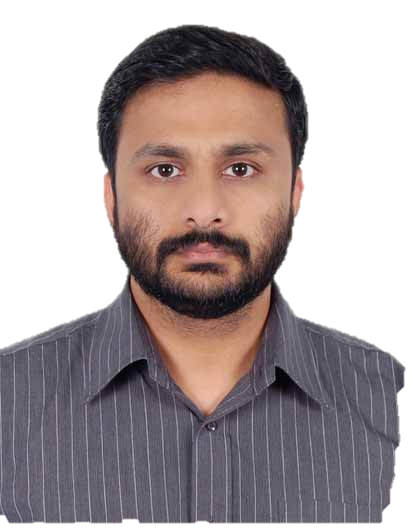 2004 till Date	Pharmacist 1 	Inpatient DispensingOut Patient DispensingCD-A, CD-B Medicine HandlingNarcotic Drug HandlingInventory Control2003 - 2004	Pharmacist 1 	NMC Hospital - Abu Dhabi – UAE Inpatient DispensingOut Patient DispensingCD-A, CD-B Medicine Handling2001 - 2003	Pharmacy In charge 	Zia Uddin Cancer Hospital North Nazimabad Karachi, Pakistan Inventory ControlCancer Medicine Preparation2001 - 2001	Pharmacy Shift In charge 	Zia Uddin Cancer Hospital Main Branch Karachi, Pakistan Inventory Control2000 - 2001	Pharmacy In charge 	Zia Uddin University Hospital Karachi, Pakistan Inventory Control1999 - 2000	Pharmacist 	King Fahad Specialist Hospital - Al Qassim, KSA1997 - 1999	Pharmacist 	Karachi Adventist Hospital - Karachi, Pakistan1997 - 1997	Pharmaceutical Sales ExecutiveGlaxo Welcome - Karachi, Pakistan1996 - 1997	Pharmaceutical Sales Promotion OfficerIndus Pharma - Karachi, PakistanEducation:1996		B.Pharmacy.			Karachi University1991		H.S.C (Pre Medical)		Karachi Board1989		S.S.C (Science)		Karachi Board2002		MOH Exam. UAE.		Ministry of Health UAE.Skills, Certifications and Training:2006		Internal Personal Communication Skills2015		Infection Control & Facility Management/EHSMS2015		Basic Life Support (BLS)2015		Advance Hazmat Life Support (AHLS)Licensing Details:1997 till Date	Pharmacist		Pharmacy Council Of Sindh2003 – 2004	Pharmacist		Ministry of Health, Abu Dhabi, UAE2010 till Date	Pharmacist		HAAD (Health Authority Abu Dhabi)Personal Details:Date of Birth		:	25thAugust, 1973Religion		:	IslamNationality		:	PakistaniMarital Status		:	Married ( 3 Children)Visa Status		:	Employment, TransferableReferences:Will be provided on request.MUHAMMAD NOMAN – CV No 2008428To interview this candidate, please send your company name, vacancy, and salary offered details along with this or other CV Reference Numbers that you may have short listed from http://www.gulfjobseeker.com/employer/cvdatabasepaid.php addressing to HR Consultant on email: cvcontacts@gulfjobseekers.comWe will contact the candidate first to ensure their availability for your job and send you the quotation for our HR Consulting Fees. MUHAMMAD NOMAN – CV No 2008428To interview this candidate, please send your company name, vacancy, and salary offered details along with this or other CV Reference Numbers that you may have short listed from http://www.gulfjobseeker.com/employer/cvdatabasepaid.php addressing to HR Consultant on email: cvcontacts@gulfjobseekers.comWe will contact the candidate first to ensure their availability for your job and send you the quotation for our HR Consulting Fees. 